„Dary Jesieni” to tytuł konkursu, który został zorganizowany dla chętnych uczniów uczęszczających do świetlicy szkolnej. Konkurs miał na celu rozbudzenie w uczniach wyobraźni związanej z porą roku jesienią, a dokładnie z tym co jesień dla nas przynosi. Uczniowie wykonali prace techniką dowolną wykorzystując farby, kredki, kolorowy papier oraz liście, kasztany, szyszki itp. Miejsce IKacper Rudnik kl. I bMiejsce IIKinga Daszkiewicz kl. I c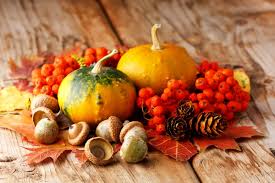 Wiktor Kopeć kl. I aMiejsce IIIPiotr Bożek kl. I bWyróżnienieMarta Balińska kl. II dMarysia Grodzicka kl. I aKinga Paszel kl. I bMartyna Burandt kl. I bDaria Braksator kl. I bAleksandra Lenz kl. II bMilena Dekoszczak-Rudnik kl. II aLena Lipska kl. II bSerdecznie gratulujemy zwycięzcom oraz wszystkim uczestnikom konkursu za wykonanie pięknych prac i zachęcamy do brania udziału w kolejnych konkursach. Nagrody do odbioru w świetlicy szkolnej po powrocie do szkoły.							Organizatorzy:							Krystyna Gliszczyńska-Węsierska							Anna Duda